КРАСНОДАРСКИЙ КРАЙ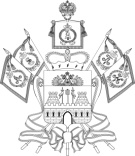 НОВОКУБАНСКИЙ РАЙОНАДМИНИСТРАЦИЯ ПРОЧНООКОПСКОГО СЕЛЬСКОГО ПОСЕЛЕНИЯНОВОКУБАНСКОГО РАЙОНАПОСТАНОВЛЕНИЕ20 ноября 2023 года                               № 100                         ст. ПрочноокопскаяОб утверждении Порядка разработки и утвержденияадминистративных регламентов предоставления муниципальных услугВ соответствии с Федеральным законом № 210-ФЗ от 27 июля 2010 года «Об организации предоставления государственных и муниципальных услуг» и постановлением Правительства Российской Федерации от 20 июля 2021 года № 1228 «Об утверждении Правил разработки и утверждения административных регламентов предоставления государственных услуг, о внесении изменений в некоторые акты Правительства Российской Федерации и признании утратившими силу некоторых актов и отдельных положений актов Правительства Российской Федерации», в целях приведения нормативных правовых актов Прочноокопского сельского поселения Новокубанского района в соответствие с действующим законодательством Российской Федерации п о с т а н о в л я ю:1. Утвердить Порядок разработки и утверждения административных регламентов предоставления муниципальных услуг согласно приложению.2. Установить уполномоченным органом на проведение экспертизы проектов административных регламентов предоставления муниципальных услуг отдел организационно-правовой работы администрации Прочноокопского сельского поселения Новокубанского района (далее – Уполномоченный орган).3.Отраслевым (функциональным) отделам администрации Прочноокопского сельского поселения  Новокубанского района:1) привести административные регламенты предоставления муниципальных услуг в соответствие с настоящим постановлением;2) обеспечить в установленном порядке размещение соответствующих административных регламентов в информационно-коммуникационной сети «Интернет» на официальном сайте администрации Прочноокопского сельского поселения Новокубанского района.4. В постановлении администрации Прочноокопского сельского поселения Новокубанского района от 19 марта 2013 года № 37 «Об утверждении Порядков разработки и утверждения административных регламентов исполнения муниципальных функций и разработки предоставления муниципальных услуг администрацией Прочноокопского сельского поселения Новокубанского района» считать утратившим силу:1) подпункты 2,3 пункта 1;2) в приложении № 1 «Порядок разработки и утверждения административных регламентов осуществления муниципального контроля»:пункт 1.5.1;в пункте 2.1 слова «, и наименования соответствующей функции по осуществлению муниципального контроля в перечне»;3) Приложение № 2 «Порядок разработки и утверждения административных регламентов предоставления муниципальных услуг»;4) Приложение № 4 «Порядок проведения экспертизы проектов административных регламентов осуществления муниципального контроля и административных регламентов предоставления муниципальных услуг».4. Контроль за выполнением настоящего постановления оставляю за собой.5. Постановление вступает в силу со дня его официального опубликования в информационном бюллетене «Вестник Прочноокопского сельского поселения Новокубанского района».Глава Прочноокопского сельского поселения Новокубанского районаР.Ю.ЛысенкоКРАСНОДАРСКИЙ КРАЙНОВОКУБАНСКИЙ РАЙОНАДМИНИСТРАЦИЯ ПРОЧНООКОПСКОГО СЕЛЬСКОГО ПОСЕЛЕНИЯНОВОКУБАНСКОГО РАЙОНАПОСТАНОВЛЕНИЕ21 ноября 2023 года                               № 104                         ст. ПрочноокопскаяОб утверждении Положения о  порядке и сроках применения взысканий, предусмотренных статьями 14.1, 15 и 27 Федерального закона от 2 марта 2007 года № 25-ФЗ «О муниципальной службе в Российской Федерации»В соответствии с Трудовым кодексом Российской Федерации, Федеральным законом от 2 марта 2007 года № 25-ФЗ «О муниципальной службе в Российской Федерации», Федеральным законом от 25 декабря 2008 года № 273-ФЗ «О противодействии коррупции», рассмотрев протест прокурора Новокубанского района от 25 июля 2023 года № 7-02-2023/3102-23-20030038  п о с т а н о в л я ю:1. Утвердить Положение о порядке и сроках применения взысканий, предусмотренных статьями 14.1, 15 и 27 Федерального закона от 2 марта 2007 года № 25-ФЗ «О муниципальной службе в Российской Федерации» согласно приложению.2. Постановление администрации Прочноокопского сельского поселения Новокубанского района от 10 января 2023 года № 2 «Об утверждении Положения о порядке и сроках применения взысканий, предусмотренных статьями 14.1, 15 и 27 Федерального закона от 2 марта 2007 года № 25-ФЗ «О муниципальной службе в Российской Федерации»» признать утратившими силу. 3. Контроль за выполнением настоящего постановления возложить на заместителя главы Прочноокопского сельского поселения Новокубанского района О.В.Безнебееву.4. Постановление вступает в силу со дня его официального опубликования в информационном бюллетене «Вестник Прочноокопского сельского поселения» и подлежит размещению на официальном сайте администрации Прочноокопского сельского поселения Новокубанского района (https://prochnookopsk.ru/).Глава Прочноокопского сельского поселения Новокубанского районаР.Ю.ЛысенкоУТВЕРЖДЕНО постановлением администрацииПрочноокопского сельского поселения Новокубанского районаот 21.11.2023 № 104ПОЛОЖЕНИЕо порядке и сроках применения взысканий, предусмотренных статьями 14.1, 15 и 27 Федерального закона от 2 марта 2007 года № 25-ФЗ «О муниципальной службе в Российской Федерации»1. Настоящее Положение о порядке и сроках применения взысканий, предусмотренных статьями 14.1, 15 и 27 Федерального закона от 2 марта 2007 года № 25-ФЗ «О муниципальной службе в Российской Федерации» (далее – Положение) разработано в соответствии Трудовым кодексом Российской Федерации, Федеральным законом от 2 марта 2007 года № 25-ФЗ «О муниципальной службе в Российской Федерации», Федеральным законом  от 25 декабря 2008 года № 273-ФЗ «О противодействии коррупции».2. За несоблюдение муниципальным служащим ограничений и запретов, требований о предотвращении или об урегулировании конфликта интересов и неисполнение обязанностей, установленных в целях противодействия коррупции Федеральным законом от 2 марта 2007 года № 25-ФЗ «О муниципальной службе в Российской Федерации», Федеральным законом от 25 декабря 2008 года № 273-ФЗ «О противодействии коррупции» и другими федеральными законами, налагаются взыскания, предусмотренные статьей 27 Федерального закона от 2 марта 2007 года № 25-ФЗ  «О муниципальной службе в Российской Федерации», а именно:1) замечание;2) выговор;3) увольнение с муниципальной службы по соответствующим основаниям.3. Положение определяет порядок и сроки применения в отношении муниципальных служащих администрации Прочноокопского сельского поселения Новокубанского района (далее – муниципальный служащий) взысканий, предусмотренных статьями 14.1, 15 и 27 Федерального закона от 2 марта 2007 года № 25-ФЗ «О муниципальной службе в Российской Федерации» за несоблюдение ограничений и запретов, требований о предотвращении или об урегулировании конфликта интересов и неисполнении обязанностей, установленных в целях противодействия коррупции (далее – взыскания).4. Муниципальный служащий подлежит увольнению с муниципальной службы в связи с утратой доверия в случаях совершения правонарушений, установленных статьями 14.1 и 15 Федерального закона от 2 марта 2007 года  № 25-ФЗ «О муниципальной службе в Российской Федерации»:1) непринятие муниципальным служащим, являющимся стороной конфликта интересов, мер по предотвращению или урегулированию конфликта интересов, за исключением случаев, установленных федеральными законами;2) непредставления муниципальным служащим сведений о своих доходах, расходах, об имуществе и обязательствах имущественного характера, а также о доходах, расходах, об имуществе и обязательствах имущественного характера своих супруги (супруга) и несовершеннолетних детей в случае, если представление таких сведений обязательно, либо представление заведомо неполных сведений, за исключением случаев, установленных федеральными законами;3) представление муниципальным служащим заведомо недостоверных сведений, указанных в пункте 2 части 4 настоящего Положения.5. Взыскания применяется представителем нанимателя (работодателем) на основании:1) доклада о результатах проверки, проведенной подразделением кадровой службы соответствующего муниципального органа по профилактике коррупционных и иных правонарушений или в соответствии со статьей 13.4 Федерального закона от 25 декабря 2008 года № 273-ФЗ «О противодействии коррупции» уполномоченным подразделением Администрации Президента Российской Федерации;2) рекомендации комиссии по соблюдению требований к служебному поведению муниципальных служащих и урегулированию конфликта интересов в случае, если доклад о результатах проверки направлялся в комиссию;3) доклада подразделения кадровой службы соответствующего муниципального органа по профилактике коррупционных и иных правонарушений о совершении коррупционного правонарушения, в котором излагаются фактические обстоятельства его совершения, и письменного объяснения муниципального служащего только с его согласия и при условии признания им факта совершения коррупционного правонарушения (за исключением применения взыскания в виде увольнения в связи с утратой доверия);4) объяснений муниципального служащего;5) иных материалов.6. При применении взыскания за коррупционное правонарушение учитываются:1) характер совершенного муниципальным служащим коррупционного правонарушения, его тяжесть и обстоятельства, при которых оно совершено;2) соблюдение муниципальным служащим других ограничений и запретов, требований о предотвращении или об урегулировании конфликта интересов и исполнение им обязанностей, установленных в целях противодействия коррупции;3) предшествующие результаты исполнения муниципальным служащим своих должностных обязанностей.7. В акте о применении к муниципальному служащему взыскания в случае совершения им коррупционного правонарушения в качестве основания применения взыскания указывается часть 1 или 2 статьи 27.1 Федерального закона от 02 марта 2007 года № 25-ФЗ «О муниципальной службе в Российской Федерации».8. Взыскания применяются не позднее шести месяцев со дня поступления информации о совершении муниципальным служащим коррупционного правонарушения, не считая периодов временной нетрудоспособности муниципального служащего, нахождения его в отпуске, и не позднее трех лет со дня совершения им коррупционного правонарушения. В указанные сроки не включается время производства по уголовному делу.За каждый дисциплинарный проступок может быть применено одно взыскание.9. Распоряжение о применении взыскания объявляется муниципальному служащему под роспись в течение трех рабочих дней со дня его издания, не считая времени отсутствия муниципального служащего на работе. Если муниципальный служащий отказывается ознакомиться с указанным распоряжением под роспись, составляется соответствующий акт.10. Муниципальный служащий, допустивший дисциплинарный проступок, может быть временно (но не более чем на месяц), до решения вопроса о его дисциплинарной ответственности, отстранен от исполнения должностных обязанностей с сохранением денежного содержания. Отстранение муниципального служащего от исполнения должностных обязанностей в этом случае производится муниципальным правовым актом.11. До применения взыскания за коррупционное правонарушение представитель нанимателя (работодатель) должен затребовать от муниципального служащего письменное объяснение. Если по истечении двух рабочих дней указанное объяснение не предоставлено, то составляется соответствующий акт.Непредставление муниципальным служащим объяснения не является препятствием для применения к нему взыскания за коррупционное правонарушение.12. Если в течение года со дня применения взыскания в виде замечания или выговора муниципальный служащий не был подвергнут новому взысканию, то он считается не имеющим взыскания.13. Представитель нанимателя (работодатель) до истечения года со дня применения к муниципальному служащему взыскания имеет право снять его с муниципального служащего по собственной инициативе, просьбе самого муниципального служащего, подвергшегося взысканию, или ходатайству его непосредственного руководителя, путем издания соответствующего распоряжения.14. Сведения о применении к муниципальному служащему взыскания в виде увольнения в связи с утратой доверия включаются органом местного самоуправления, в котором муниципальный служащий проходил муниципальную службу, в реестр лиц, уволенных в связи с утратой доверия, предусмотренный статьей 15 Федерального закона от 25 декабря 2008 года № 273-ФЗ «О противодействии коррупции».Глава Прочноокопского сельского поселения Новокубанского районаР.Ю.ЛысенкоКРАСНОДАРСКИЙ КРАЙНОВОКУБАНСКИЙ РАЙОНАДМИНИСТРАЦИЯ ПРОЧНООКОПСКОГО СЕЛЬСКОГО ПОСЕЛЕНИЯНОВОКУБАНСКОГО РАЙОНАПОСТАНОВЛЕНИЕ21 ноября 2023 года                               № 105                         ст. ПрочноокопскаяОб утверждении Порядка получения согласия на проведение ярмарки на землях или земельных участках, находящихся в муниципальной собственности, либо государственная собственность на которые не разграничена, на территории Прочноокопского сельского поселения Новокубанского районаВ соответствии с Федеральным законом от 6 октября 2003 г. № 131-ФЗ «Об общих принципах организации местного самоуправления в Российской Федерации», Законом Краснодарского края от 1 марта 2011 г. № 2195-КЗ «Об организации деятельности розничных рынков, ярмарок и агропромышленных выставок-ярмарок на территории Краснодарского края» постановляю:1. Утвердить Порядок получения согласия на проведение ярмарки на землях или земельных участках, находящихся в муниципальной собственности, либо государственная собственность на которые не разграничена, на территории Прочноокопского сельского поселения Новокубанского района (приложение).2. Специалисту, ответственному за данное направление обеспечить размещение настоящего постановления на официальном сайте администрации Прочноокопского сельского поселения Новокубанского района в информационно-телекоммуникационной сети «Интернет».3. Контроль за выполнением настоящего постановления оставляю за собой.4. Постановление вступает в силу со дня его официального опубликования в информационном бюллетене «Вестник Прочноокопского сельского поселения» и подлежит размещению на официальном сайте администрации Прочноокопского сельского поселения Новокубанского района (https://prochnookopsk.ru/).Глава Прочноокопского сельского поселения Новокубанского районаР.Ю.ЛысенкоПриложение к постановлению администрации Прочноокопского сельского поселения Новокубанского районаот 21.11.2023 г.  № 105ПОРЯДОКполучения согласия на проведение ярмарки на землях или земельных участках, находящихся в муниципальной собственности, либо государственная собственность на которые не разграничена, на территории Прочноокопского сельского поселения Новокубанского района1. Общие положенияНастоящий Порядок устанавливает правила получения согласия на проведение ярмарки на землях или земельных участках, находящихся в муниципальной собственности, либо государственная собственность на которые не разграничена, на территории Прочноокопского сельского поселения Новокубанского района (далее - согласие).Проведение ярмарок на землях или земельных участках, находящихся в муниципальной собственности, либо государственная собственность на которые не разграничена, на территории Прочноокопского сельского поселения Новокубанского района осуществляется с целью создания условий для обеспечения жителей сельского поселения услугами торговли.Согласие не требуется, в случае организации ярмарки органом местного самоуправления.2. Получение согласия проведения ярмаркиОрганизаторами всех указанных в частях 2-4 статьи 7 Закона Краснодарского края от 1 марта 2011 года № 2195-КЗ «Об организации деятельности розничных рынков, ярмарок и агропромышленных выставок-ярмарок на территории Краснодарского края» муниципальных ярмарок выступают юридические лица, индивидуальные предприниматели (далее - заявитель).Заявитель обращается в администрацию Прочноокопского сельского поселения Новокубанского района (далее - Уполномоченный орган) с заявлением о получении согласия лично, либо направляет заявление в письменной форме почтой, в форме электронного документа, подписанного электронной подписью, по электронной почте.Заявление должно содержать:для юридического лица - информацию о полном и сокращённом (в случае, если имеется) наименовании юридического лица, в том числе фирменном наименовании, об организационно-правовой форме юридического лица, о месте его нахождения (юридическом адресе), об основном государственном регистрационном номере, идентификационном номере налогоплательщика;для индивидуального предпринимателя - фамилию, имя, отчество (при наличии), почтовый адрес, основной государственный регистрационный номер индивидуального предпринимателя, идентификационный номер налогоплательщика;тип ярмарки, период проведения, режим работы;адресный ориентир земли или земельного участка, находящихся в муниципальной собственности, либо государственная собственность на которые не разграничена, на территории Прочноокопского сельского поселения Новокубанского района (информация о месте предполагаемого проведения ярмарки);сведения о площади земли, земельного участка или части земельного участка, необходимой для проведения ярмарки.К заявлению прилагаются:копия документа, удостоверяющего личность заявителя - индивидуального предпринимателя, в случае подачи заявления юридическим лицом, лица, уполномоченного представлять интересы юридического лица в соответствии с учредительными документами юридического лица;в случае подачи заявления представителем индивидуального предпринимателя, юридического лица, копия документа, удостоверяющего личность представителя, а также копия документа, подтверждающего полномочия представителя;копии учредительных документов, в случае подачи заявления юридическим лицом, либо лицом, уполномоченным представлять интересы юридического лица в соответствии с документом, подтверждающим полномочия представителя;план мероприятий по организации ярмарки и продажи товаров (выполнения работ, оказания услуг) на ней;заявитель вправе самостоятельно приложить к заявлению выписку из Единого государственного реестра юридических лиц (индивидуальных предпринимателей);письменное обязательство организатора ярмарки, выставки-ярмарки по оборудованию подъездами для погрузочно-разгрузочных работ в соответствии с требованиями, указанными в пункте 4 статьи 11 Закона Краснодарского края от 1 марта 2011 года № 2195-КЗ «Об организации деятельности розничных рынков, ярмарок и агропромышленных выставок-ярмарок на территории Краснодарского края», в случае если на момент подачи заявки на проведение ярмарки, выставки-ярмарки заявленная ярмарочная площадка ими не оборудована;схема размещения ярмарки, разработанная организатором ярмарки в порядке, установленном органом исполнительной власти Краснодарского края в области потребительской сферы, в случае подачи заявки на проведение придорожной ярмарки.В случае неполного предоставления заявителем сведений и документов, указанных в пунктах 2.2-2.4 настоящего Порядка, за исключением абзаца 6 пункта 2.4, Уполномоченный орган, в течение пяти календарных дней после регистрации заявления, уведомляет заявителя по адресу, указанному в заявлении, если адрес заявителя поддаётся прочтению, о недостающих   документах и (или) сведениях, с возможностью дополнения ранее поданного пакета документов. В уведомлении устанавливается срок для устранения нарушений в количестве 5 календарный дней со дня получения уведомления.    В течение 15 календарных дней со дня получения от заявителя недостающих сведений и документов, уполномоченный орган принимает решение о предоставлении согласия (об отказе в предоставлении согласия).Уполномоченный орган рассматривает заявление и принимает решение о предоставлении согласия (об отказе в предоставлении согласия) в течение 20 календарных дней, после регистрации заявления. В решении о предоставлении согласия указывается площадь земли, земельного участка или части земельного участка, необходимая для проведения ярмарки.2.6. Основаниями для отказа в предоставлении согласия являются: непредставление либо неполное представление сведений и документов, указанных в пунктах 2.2-2.4, за исключением абзаца 6 пункта 2.4, настоящего Порядка, а также мотивированный отказ органа местного самоуправления в предоставлении согласия на проведение ярмарки, выставки-ярмарки на заявленной ярмарочной площадке, когда земельный участок (объект имущественного комплекса), на территории которого предполагается проведение ярмарки, выставки-ярмарки, находится в муниципальной собственности;наличие на момент подачи заявки ранее выданного решения о проведении ярмарки, выставки-ярмарки в заявленные сроки на данной ярмарочной площадке другому организатору;наличие у администрации муниципального образования, рассматривающей заявку, информации органа исполнительной власти Краснодарского края в области потребительской сферы о не уплаченном организатором ярмарки, выставки-ярмарки в установленный срок административном штрафе, назначенном за правонарушения, предусмотренные статьей 3.14 Закона Краснодарского края "Об административных правонарушениях";несоответствие ярмарочной площадки требованиям законодательства Российской Федерации о государственном регулировании производства и оборота этилового спирта, алкогольной и спиртосодержащей продукции (в случае подачи заявки на проведение специализированной ярмарки винодельческой продукции).2.7. Предоставление согласия (отказ в предоставлении согласия) с указанием оснований, согласно пункту 2.8 настоящего Порядка, подписывает глава Прочноокопского сельского поселения Новокубанского района, либо уполномоченное на подпись уведомления о предоставлении согласия (об отказе в предоставлении согласия) лицо. Уведомление о предоставлении согласия (об отказе в предоставлении согласия) направляется в течение 20 календарных дней после регистрации заявления по адресу, указанному в заявлении. В случае неполного предоставления заявителем сведений и документов, указанных в пунктах 2.2-2.4 настоящего Порядка, за исключением абзаца 6 пункта 2.4, уведомление о предоставлении согласия (об отказе в предоставлении согласия) направляется в течение 15 календарных дней со дня получения от заявителя недостающих сведений и документов.2.8. Отказ в предоставлении согласия может быть обжалован в судебном порядке.Основанием для приостановления рассмотрения заявки на проведение ярмарки, выставки-ярмарки является начатое рассмотрение ранее поданной заявки другого организатора на проведение ярмарки, выставки-ярмарки в заявленные сроки на данной ярмарочной площадке. В случае принятия отрицательного решения по ранее поданной заявке другого организатора рассмотрение поданной позже заявки возобновляется со дня принятия такого решения.   Глава Прочноокопского сельского поселения Новокубанского района		                				   Р.Ю.ЛысенкоИнформационный бюллетень «Вестник Прочноокопского сельского поселения Новокубанского района»№ 12 от 21.11.2023 годаУчредитель: Совет Прочноокопского сельского поселения Новокубанского районаИнформационный бюллетень «Вестник Прочноокопского сельского поселения Новокубанского района»Адрес редакции-издателя:352235, Краснодарский край, Новокубанский район, ст. Прочноокопская, ул. Ленина 151.Главный редактор  Р.Ю.ЛысенкоНомер подписан к печати 21.11.2023г  в 10-00Тираж 20 экземпляровДата выхода бюллетеня 21.11.2023г  Распространяется бесплатно